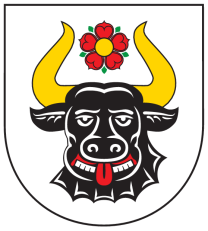 Gmina ZwierzynNasz Znak: ZP.7021.1.11.2016                                                       Zwierzyn, dnia 23.12.2016r.Informacja o wyborze ofertydotyczy: Udzielenie kredytu długoterminowego na pokrycie planowanego deficytu i spłatę wcześniej zaciągniętych zobowiązań w wysokości 850 000,00 PLNGmina Zwierzyn informuje, że z nadesłanych ofert na: Udzielenie kredytu długoterminowego na pokrycie planowanego deficytu i spłatę wcześniej zaciągniętych zobowiązań w wysokości 850 000,00 PLN wybrano firmę, która zaoferowała najniższą cenę i najkrótszy termin uruchomienia transzy kredytu.Gmina Zwierzyn wybrał ofertę firmy:  LWBS z siedzibą w Drezdenku, ul. Chrobrego 7, 66-530 Drezdenko, gdyż spełnia warunki postępowania. Poniżej zestawienie ofert:Gmina Zwierzyn informuje iż umowa z wybranym Wykonawcą zostanie podpisana w dniu 27.12.2016r.Z poważaniem: Wójt Gminy Zwierzyn (-) Tomasz MarćNr ofertyNazwaCena bruttoTermin uruchomienia transzy kredytu 1LWBS z siedzibą w Drezdenku, ul. Chrobrego 7,66-530 Drezdenko71 893,90 zł2 dni